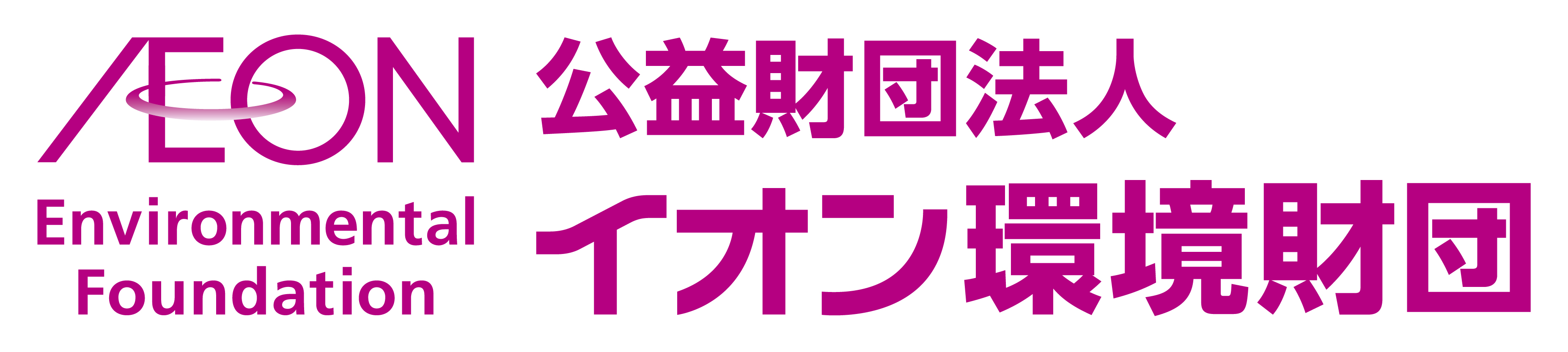 第２９回イオン環境活動助成 公募説明会 参加申込書◆東京会場◆・日時　　：６月５日（水）【１回目】　１１：３０～１２：３０（受付11：00開始）　【２回目】　１５：００～１６：００（受付14：30開始）・会場　　：地球環境パートナーシッププラザ（GEOC）　・アクセス：東京都渋谷区神宮前5-53-70　国連大学ビル1F		表参道駅(東京メトロ：銀座線・千代田線・半蔵門線)Ｂ２出口から徒歩約5分申込み方法：本紙太枠内をご記入の上、６月３日までにメールまたはファックスにてご返送ください。【送付先】メール　ef@email.aeon.biz　又は　ファックス　043-212-6815※各回終了後に、個別相談会がございます。２．参加者のご連絡先３．問い合わせ先公益財団法人イオン環境財団　第２９回助成担当宛メールef@email.aeon.biz　/　電話043-212-6022　/　FAX 043-212-6815４．会場までの行き方地球環境パートナーシッププラザ（GEOC）東京都渋谷区神宮前5-53-70　国連大学ビル1F表参道駅（東京メトロ：銀座線・千代田線・半蔵門線）Ｂ２出口から徒歩約5分http://www.geoc.jp/access/#geoc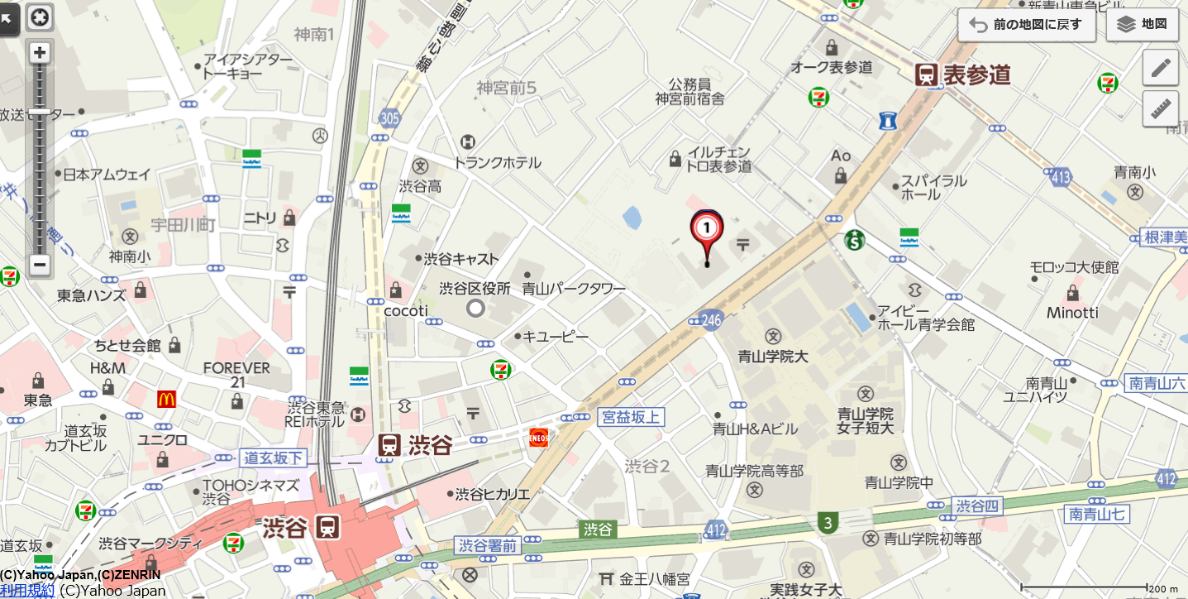 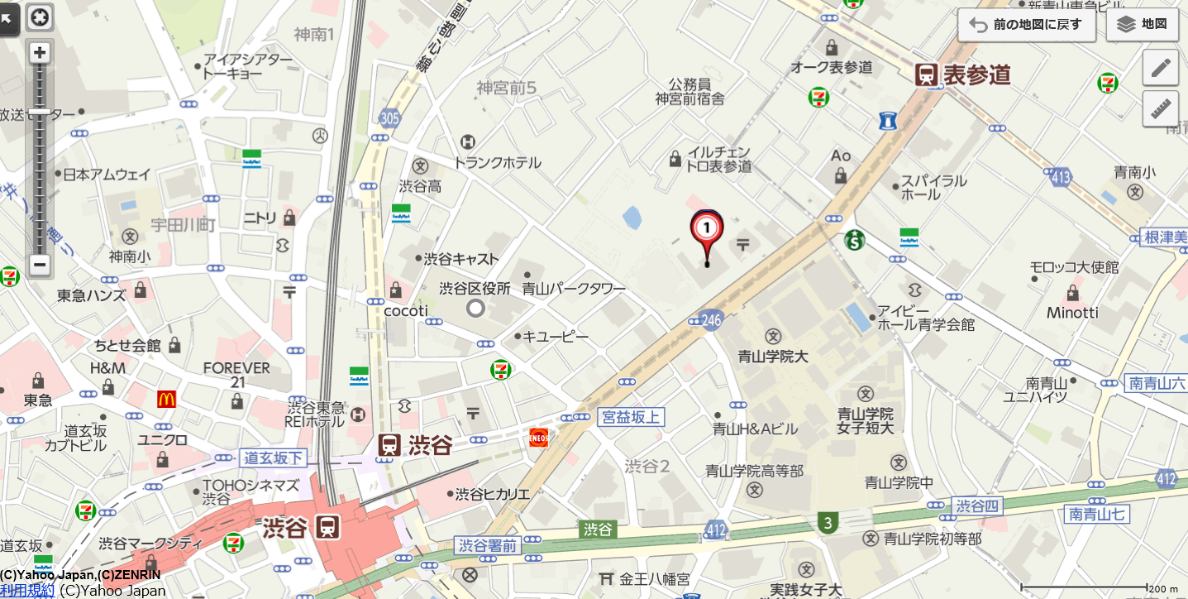 〇印日時会場６月５日（水）１１：３０～１２：３０（受付11：00開始）地球環境パートナーシッププラザ（GEOC）東京都渋谷区神宮前5-53-70　国連大学ビル1F«最寄り駅»　表参道駅（東京メトロ：銀座線・千代田線・半蔵門線）Ｂ２出口から徒歩約5分※詳しい地図は次頁にございます。※駐車場はございませんので公共交通機関をご利用ください。６月５日（水）１５：００～１６：００（受付14：30開始）地球環境パートナーシッププラザ（GEOC）東京都渋谷区神宮前5-53-70　国連大学ビル1F«最寄り駅»　表参道駅（東京メトロ：銀座線・千代田線・半蔵門線）Ｂ２出口から徒歩約5分※詳しい地図は次頁にございます。※駐車場はございませんので公共交通機関をご利用ください。団体名氏名様役職名電話番号メール又はFax同伴者(1名まで可)様どのように当説明会をお知りになりましたか？［該当に〇印］